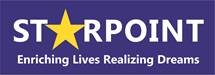 Spin Preschool Newsletter…A program proudly brought to you by Starpoint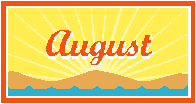 2020SPIN EARLY CHILDHOOD CARE AND EDUCATION CENTERAugust 2020